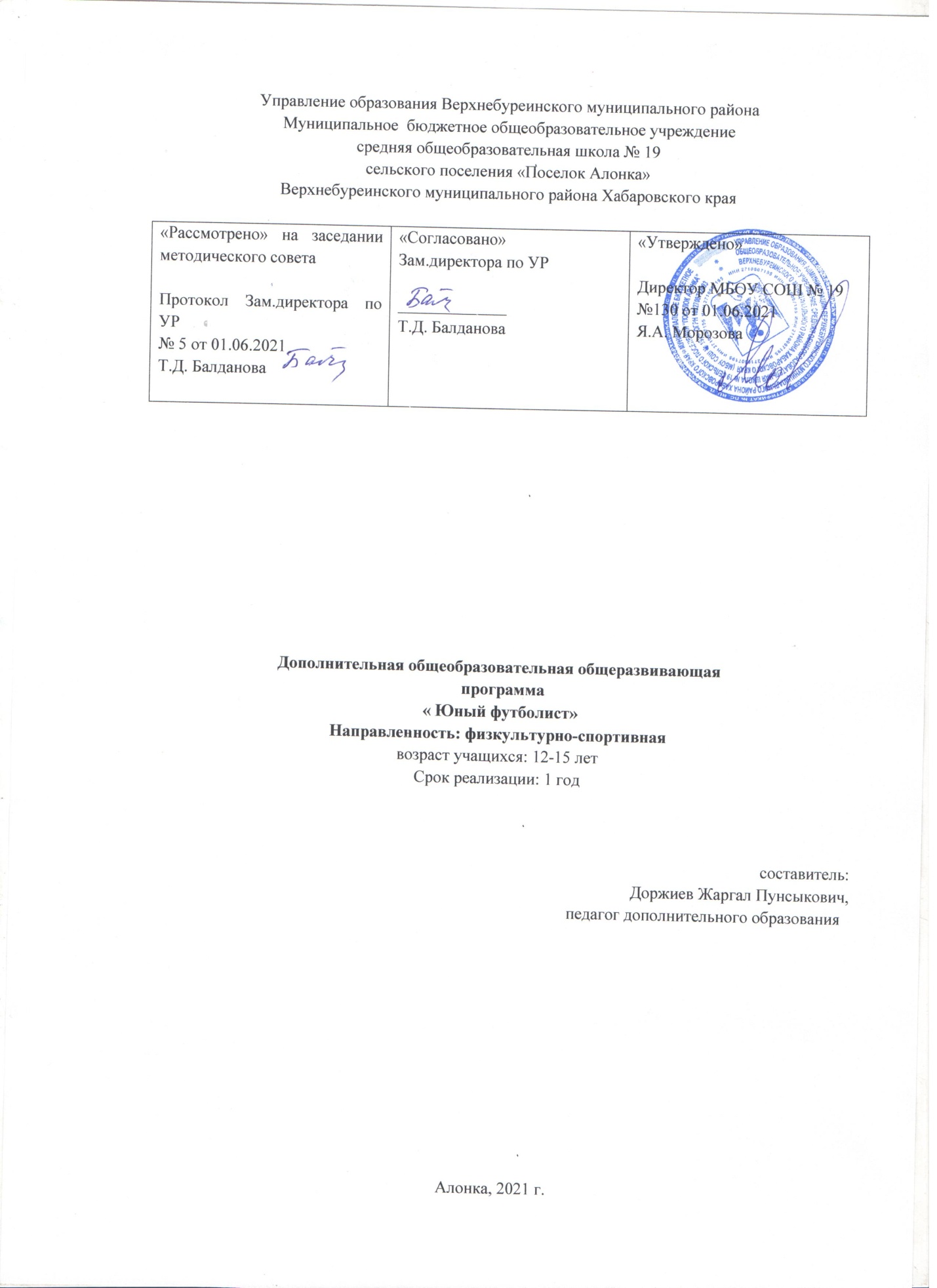 Раздел 1. Комплекс основных характеристик ДООП «Юный футболист»1.1. Пояснительная записка          ДОО программа «Юный футболист» разработана в соответствии с требованиями  Федерального закона «Об образовании в Российской Федерации» от 29.12. 2012 г. N 273-ФЗ, Концепции развития дополнительного образования детей утвержденного распоряжением Правительства Российской Федерации от 4 сентября 2014 г. № 1726-р., приказа  Министерства просвещения РФ от 09 ноября 2018 г. N 196 “Об утверждении Порядка организации и осуществления образовательной деятельности по дополнительным общеобразовательным программам”, письма Министерства образования РФ от 11.12.2006 N 06-1844 о Примерных требованиях к содержанию и оформлению образовательных программ дополнительного образования детей, Постановления Главного государственного санитарного врача РФ от 4 июля 2014 г. № 41 "Об утверждении СанПиН 2.4.4.3172-14 "Санитарноэпидемиологические требования к устройству, содержанию и организации режима работы образовательных организаций дополнительного образования детей", Устава МБОУ СОШ № 19 сельского поселения «Посёлок Алонка».         Программа является модифицированной, разработана на основе Типовой (примерной) программы, утверждённой Министерством образования и науки Российской Федерации и рекомендованной Управлением дополнительного образования в качестве примерной программы по футболу и адаптирована к условиям МБОУ СОШ № 19.           Направленность программы -  физкультурно-спортивная.  Актуальность программы обусловлена тем, что в настоящее время из-за высокой умственной и психологической нагрузки в школе, вследствие этого малоподвижного образа жизни, наблюдается рост ухудшения состояния здоровья современных школьников, которое провоцирует у обучающихся частые стрессы и психоэмоциональное перенапряжение. Возникает необходимость организации такой внеурочной деятельности, которая была бы ориентирована на содействие улучшения здоровья школьников и на этой основе обеспечения нормального физического и психического развития растущего организма.  Опрос родителей, обучающихся и педагогического коллектива МБОУ СОШ № 19 показал, что в создавшихся условиях в исправлении ситуации эффективную роль будет играть организация игры в мини-футбол.           Таким образом, ДОО программа «Юный футболист» составлена с учётом интереса и мнения всех сторон (детей, родителей, педагогического коллектива) образовательного процесса и отражает социальный заказ на дополнительные образовательные услуги для обучающихся от 12 до 15 лет. Педагогическая целесообразность программы состоит в том, что в своей реализации программа ориентируется на занятия игрой в мини-футбол. Игра в футбол имеет огромный ряд особенностей и преимуществ, которые делают ее такой популярной. В результате занятий футболом укрепляется опорно-двигательный аппарат, укрепляются мышцы, улучшается работа кровеносной и дыхательной систем. Развивается ловкость, координация, быстрота реакции, игровое мышление, повышаются скоростно-силовые характеристики и выносливость, укрепляются морально-волевые качества игрока.Таким образом, обучение по данной программе будет способствовать улучшению здоровья школьников и на этой основе обеспечивать нормальное физическое и психическое развитие растущего организма.            Адресат программы – мальчики в возрасте 12-15лет.          При отборе и зачислении детей для обучения по данной программе учитываются следующие критерии:          - положительная мотивация  к занятиям по футболу;          - отсутствие медицинских противопоказаний для занятий футболом.            Объём программы и режим работы.          1.2. Цель и задачи ДООП «Юный футболист»Цель: ознакомление с   игрой  мини-футбол.            Задачи: - формировать познавательный интерес к спортивной игре в мини-футбол;- воспитывать у обучающихся морально-волевые качества;- обучать технике, тактике и основным правилам игры в мини-футбол.Учебно-тематический план 1 года обучения	Учебно-тематический план 2 года обучения    1.4. Содержание программы          1. Знакомство с предметом и задачами курса. Выявление уровня первичной подготовки детей в данном виде деятельности.          2. Вводное занятие. Инструктаж по технике безопасности.          3. Техническая подготовка.1.5. Планируемые результаты          В результате освоения программы, обучающиеся должны получить личностные, метапредметные и предметные результаты по футболу.Личностные результаты:          -  знать историю развития футбола;          -  ответственно относиться к учению;          - осознанно, уважительно и доброжелательно относиться к другому человеку, его мнению, мировоззрению, культуре, вере, языку, религии;          - готовность и способность вести диалог с другими людьми и достигать в нём взаимопонимания;          - готовность и способность вести диалог с другими людьми и сотрудничестве со сверстниками;          - осознанно относиться к собственным поступкам;          Личностные результаты освоения программного материала проявляются в следующих областях культуры.          1. В области познавательной культуры:          - знать индивидуальные особенности физического развития и физической подготовленности;          - знать  особенности индивидуального здоровья;          - знать правила игры, навыки простейшего судейства, правила соревнований;          - иметь необходимый минимум знаний для физического самосовершенствования.          2. В области нравственной культуры:          - уметь управлять своими эмоциями;          - владеть культурой общения и взаимодействия во время игры в футбол;          - принимать активное участие в организации и проведении физкультурно-оздоровительных и спортивных мероприятий;          - уметь предупреждать конфликтные ситуации и находить выходы из спорных ситуаций.          3. В области трудовой культуры:          - уметь содержать в порядке спортивный инвентарь и оборудование;          - уметь содержать в порядке спортивную одежду и обувь;          - уметь осуществлять подготовку формы, инвентаря, оборудования к занятиям и соревнованиям.           4. В области эстетической культуры:          - уметь длительно сохранять правильную осанку в процессе разнообразных видов двигательной деятельности;         - стремиться иметь хорошее телосложение;         - уметь пользоваться культурой движений, уметь передвигаться легко, красиво, непринужденно.          5. В области коммуникативной культуры:          - уметь осуществлять поиск информации  о двигательных действиях;          - находить адекватные способы взаимодействия с партнерами в учебной, игровой и соревновательной деятельности;          - уметь оценивать ситуацию и оперативно принимать решения.          6. В области физической культуры:          - уметь играть в футбол по упрощенным правилам;          - владеть способами физкультурно-оздоровительной направленности: самостоятельно выполнять упражнения на развитие быстроты, координации, выносливости, силы, гибкости;          - в циклических и ациклических упражнениях: с максимальной скоростью пробегать 30 м и челночный бег 3х10м с ведением мяча;          - в метаниях на дальность: метать набивной мяч 1кг и 2кг на дальность, выполнять броски;          - соблюдать правила самоконтроля и безопасности во время выполнения упражнений;          - участвовать в соревнованиях по футболу;          - демонстрировать результаты не ниже, чем средний уровень основных физических способностей по футболу.Метапредметные результаты:          - уметь самостоятельно определять цели своего обучения, развивать мотивы и интересы своей познавательной деятельности;          - уметь соотносить свои действия с планируемыми результатами, осуществлять контроль своей деятельности в процессе достижения результата;          - владеть основами самоконтроля, самооценки;          - уметь работать индивидуально и в группе, находить общее решение а разрешать конфликты на основе согласованных позиций и учета интересов;          - уметь формулировать, аргументировать и отстаивать свое умение;          - уметь осознанно использовать речевые средства в соответствии с задачей коммуникации, для выражения своих чувств, мыслей и потребностей, планирования и регуляции своей деятельности.          Метапредметные результаты проявляются в следующих областях культуры.          1. В области познавательной культуры:          - знать  значение физической культуры и ее роли в формировании целостной личности человека;          - проявлять уважительное отношение к окружающим, товарищам по команде и соперникам, проявлять  культуру взаимодействия, терпимости и толерантности в достижении общих целей при совместной деятельности.          2. В области нравственной культуры:          - проявлять доброжелательное отношение и отзывчивость к людям, имеющим ограниченные возможности и нарушения состояния здоровья;          - проявлять уважительное отношение к окружающим, товарищам по команде и соперникам, проявлять  культуру  взаимодействия, терпимости и толерантности в достижении общих целей при совместной деятельности.          3. В области трудовой культуры:          - добросовестно выполнять учебные задания, осознанно стремиться к освоению новых знаний и умений, повышающих результативность выполнения заданий.          4. В области эстетической культуры:          - знать факторы, которые потенциально опасны для здоровья (вредные привычки, допинг) и их опасных последствий;          - понимать культуру движений футболиста;          - воспринимать спортивное соревнование как культурно- массового зрелищного мероприятия.          5. В области коммуникативной культуры:          - владеть культурой речи, проявлять к собеседнику внимания, интереса и уважения;          - владеть умением  обсуждать  содержание и результаты совместной командной деятельности, находить компромиссы при принятии.          6. В области физической культуры:          - владеть способами организации и проведения разнообразных форм занятий физическими упражнениями;          - владеть умениями выполнять двигательные действия и физические упражнения базовых видов спорта и оздоровительной физической культуры, активно их использовать в самостоятельной организуемой спортивно-оздоровительной деятельности;          - владеть способами наблюдения за показателями индивидуального здоровья, физического развития и физической подготовленности, величиной физических нагрузок.Предметные результаты:          - уметь организовать самостоятельные занятия по футболу с соблюдением правил техники безопасности;          - уметь оказывать первую помощь при легких травмах;          - уметь вести наблюдение за динамикой развития своих физических качеств;          - уметь выполнять комплексы общеразвивающих и специальных упражнений с мячами;          - владеть основами технических действий, приемами и физическими упражнениями по футболу, уметь использовать их в разнообразных формах игровой и соревновательной деятельности;          Предметные результаты проявляются в разных областях культуры.          1. В области познавательной культуры:          - знать  значение занятий футболом и его роли в формировании целостной личности человека;          - проявлять  уважительное отношение к окружающим, товарищам по команде и соперникам, проявлять  культуру взаимодействия, терпимости и толерантности в достижении общих целей при совместной деятельности.          2. В области нравственной культуры:          - уметь взаимодействовать с одноклассниками и сверстниками;          - оказывать помощь одноклассникам при освоении новых двигательных действий в футболе;          - проявлять дисциплинированность и уважение к товарищам по команде и соперникам во время игровой и соревновательной деятельности, соблюдать правила игры в футбол и соревнований.          3.В области трудовой культуры:          - добросовестно выполнять учебные задания по футболу  технической и физической подготовленности;          - обеспечивать безопасность мест занятий по футболу, инвентаря и оборудования, спортивной одежды.          4. В области эстетической культуры:          - уметь организовать самостоятельные занятия по  футболу, подбирать комплексы физических упражнений и режимы физической нагрузки;          - вести наблюдения за динамикой физического развития, осанки, показателям основных физических способностей.          5. В области коммуникативной культуры:          - способность осуществлять судейство соревнований по футболу;          - проводить занятия в качестве командира отделения, капитана команды;          - владеть необходимыми информационными судейскими жестами.          6. В области физической культуры:          - способность отбирать упражнения, составлять из них индивидуальные комплексы для улучшения физической подготовленности по футболу;          - способность регулировать величину физической нагрузки;          - умение проводить самостоятельные занятия по футболу, контролировать и анализировать эффективность этих занятий, ведя дневник самонаблюдений.          Раздел 2. Комплекс организационно-педагогических условий  2.2. Условия реализации программы          Материально-техническое обеспечение:           - школьный стадион (весенне-летний период);           - спортивный зал (осенне-зимний период);           Для реализации программы ДОО «Юный футболист» МБОУ СОШ № 19 располагает следующими спортивным оборудованием и инвентарём.           Информационное обеспечение:          Для проведения учебно-методических занятий в МБОУ СОШ № 19 имеется комплект мультимедийного и коммуникационного оборудования: электронные носители, компьютер для аудиторной и внеаудиторной работы в компьютерном кабинете.Основные теоретические материалы для обучения и информации по футболу добываем с интернет ресурсов на следующих сайтах: 1.Youtube.com> playlist /. Уроки мини –футбола.2. /dokaboll.ru Упражнения для начинающих футболистов.3. sovsport.ru>minifootboll articles/4.video-uroki-online.com и т.пКадровое обеспечение программы2.3. Формы аттестации          Формами аттестации программы являются:          - сдача контрольных нормативов по общей и специальной физической подготовке;          - участие в соревнованиях различного уровня (школьных, районных, краевых);          - участие в спортивных праздниках.          Перевод учащихся в группу следующего года обучения производится на основании выполнения футболистами контрольно-переводных нормативов (тестов) по общей и специальной физической подготовке. Тестирование по общей физической и технической подготовке проводится в начале и конце учебного года. Основной критерий – повышение результата к концу учебного года по сравнению с результатом в начале года.          2.4. Оценочные материалы Оценочные процедуры освоения программы в рамках данной ДООП осуществляются в ходе текущего контроля за успеваемостью, промежуточной аттестации, итоговой аттестации и представляют собой совокупность регламентированных процедур, организационную форму процесса оценивания, посредством которого производится оценка освоения обучающимися образовательной программы.Оценочные материалы, обеспечивающие реализацию данной образовательной программы представлены тестовыми заданиями по оценке уровня физической, технической подготовки и контрольно-переводными нормативами.Тестовые задания для оценки освоения программы в части практической подготовки1.1. При проведении тестирования по физической подготовке следует обратить внимание на соблюдение требований инструкции и создания условий для выполнения упражнений.1.1.1. Подтягивание (для оценки силы и силовой выносливости мышц плечевого пояса).И.П. – вис хватом сверху на перекладине, руки на ширине плеч. Сгибание рук до положения «подбородок над перекладиной», возвращение в и.п. до полного выпрямления в локтевом суставе.Методические указания: раскачивание тела на перекладине, сгибание ног, перехват рук не допускаются. Критерием служит максимальное число подтягиваний за 30 сек.1.1.2. Сгибание и разгибание рук в упоре лежа (для оценки уровня силовой (динамической) выносливости мышц плечевого пояса, а также статической выносливости мышц спины, брюшного пресса, таза и ног).И.П. – упор лежа. Сгибание рук до касания грудью пола (скамейки), разгибание – до полного выпрямления рук.Методические указания: ладони на ширине плеч, локти направлены назад-в стороны. Голова, туловище и ноги составляют прямую линию, которая сохраняется на протяжении всего выполнения упражнения. Дается одна попытка. Фиксируется количество отжиманий при условии при условии правильного выполнения теста в произвольном темпе без отдыха. Критерием служит максимальное число отжиманий за 30 сек.1.1.3. Поднимание туловища из положения лежа на спине (для оценки уровня силовой (динамической) выносливости мышц брюшного пресса).И.П. – лежа на спине, руки в замок за головой, ноги согнуты в коленях на 90 градусов, ступни зафиксированы. Сесть, локтями коснуться коленей, лечь.Методические указания: фиксируется максимальное количество подъемов за 30 секунд в одной попытке. Упражнение выполняется на гимнастическом мате.1.1.4.	Прыжки через скакалку (для оценки уровня развития скоростных и координационных способностей).И.П. – скакалка сзади. Фиксируется максимальное количество прыжков за 1 минуту в одной попытке. Критерием служит максимальное количество прыжков за 1 мин.1.1.5.	Бег 60 м с высокого старта (для оценки уровня развития скоростных и координационных способностей) Тестирование проводится на дорожке стадиона или легкоатлетического манежа. Количество стартующих в забеге определяется условиями, при которых бегущие не мешают друг другу. Разрешается одна попытка. После 10-15 минутной разминки дается старт. Критерием, служит минимальное время.1.2. Примерные нормативные требования по общей физической подготовке1.2. Примерные нормативные требования по специальной подготовке          2.5. Методические материалы - Типовая программа;- Примерная программа;- Видеоматериалы о технических приёмах в футболе;- DVD-диски о технических приёмах в футболе;- Раздаточный материал для родителей: А) Экипировка футболиста. Б) Правила поведения и безопасности при проведении учебно-тренировочных занятий по футболу. В) спортивный инвентарь и оборудование в футболе. Правила соревнований по футболу2.6. Список литературы:Андреев «Мини-футбол в школе» ОАО Издательство «Советский спорт» 2008гАндреев С.Н., Алиев Э.Г. Мини-футбол в школе 2006.Андреев С.Н., Алиев Э.Г., Левин В.С. МИНИ-ФУТБОЛ (футзал). примерная программа спортивной подготовки для ДЮСШ и СДЮШОР. – М.: Советский спорт, 2010.Верхошанский Ю.В. Программирование и организация тренировочного процесса. - М.: ФиС, 1985,Дьячков В.М. Методы совершенствования физической подготовки. – М.: Физкультура и спорт,1973.Конуров Д.М. Связь физической и тактической подготовки спортсменов в игровых видах спорта: Автореф. дис…канд.пед. наук. – М.,2002.Матвеев Л.П. Основы спортивной тренировки. М.: ФиС, 1977.Мини-футбол – игра для всех. В.Л. Мутко, С.Н. Андреев, Э.Г. Алиев. – М.: Советский спорт, 2007.Волков С.В. «Теория и методика детского и юношеского спорта» Олимпийская литература 2002 г.Ж-Л Чесно «Футбол. Обучение базовой техники» Спорт Академ. Пресс 1998гМини-фубол (футзал): Примерная программа для детско-юношеских спортивных школ,специализированных детско-юношеских школ олимпийского резерва С.Н. Андреев, Э. Г. Алиев, В. С. Левин, К. В. 4.Еременко. - М.: Советский спорт, 2010. - 96 с.ПериодПродолжительностьзанятияКол-возанятий в неделюКол-вочасов внеделюКол-вонедельКол-во часов в год1-й годобучения2 часа24 часа36144 часа2-й годобучения2 часа24 часов36144 часаИтого по программе:Итого по программе:Итого по программе:Итого по программе:Итого по программе:288 часов№Наименование темКол-во часовВ том числеВ том числеФормы аттестации№Наименование темКол-во часовТеорияПрактикаФормы аттестации1.Предмет и задачи курса. Выявление уровня первичной подготовки детей в данном виде деятельности.11-Входнаядиагностика2.Вводное занятие. Инструктаж по технике безопасности.11-Входная диагностика3.Техническая подготовка42438Сдача нормативов, результаты диагностики4.Тактическая подготовка401030Контрольный опрос , анализ игровых ситуаций..5.Общая физическая подготовка14410Сдача нормативов6.Специальная физическая подготовка14410Сдача нормативов, результаты диагностики7.Игровая подготовка14410Самоанализ практической деятельности8Инструкторская и судейская практика642Опрос. Тестирование9.Соревнования8-8Самоанализ практической деятельности10.Итоговое занятие. Сдача контрольных нормативов4-4Итоговая диагностикаИТОГО:ИТОГО:14432112№Наименование темКол-во часовВ том числеВ том числеФормыаттестации№Наименование темКол-во часовТеорияПрактикаФормыаттестации1.Анализ первого года обучения. Выявление уровня подготовки первого года обучения детей в данном виде деятельности.11-Входная диагностика2.Вводное занятие. Инструктаж по технике безопасности.11-Опрос3.Техническая подготовка30624Сдача нормативов, результаты диагностики4.Тактическая подготовка441034Контрольный опрос , анализ игровых ситуаций..5.Общая физическая подготовка24420Сдача нормативов6.Специальная физическая подготовка1046Сдача нормативов, результаты диагностики7.Игровая подготовка16610Самоанализ практической деятельности8Инструкторская и судейская практика642Опрос9.Соревнования8-8Самоанализ практической деятельности10.Итоговое занятие. Сдача контрольных нормативов4-4Итоговая диагностикаИТОГО:ИТОГО:14436108         Различные способы перемещения. Удары по мячу ногой. Удары по мячу головой. Прием (остановка) мячей. Ведение мяча. Обманные движения (финты). Отбор мяча. Комплексное выполнение технических приемов.          4. Тактическая подготовка.         Различные способы перемещения. Удары по мячу ногой. Удары по мячу головой. Прием (остановка) мячей. Ведение мяча. Обманные движения (финты). Отбор мяча. Комплексное выполнение технических приемов.          4. Тактическая подготовка.Тактика игры в атаке. Тактика игры в обороне. Тактика игры вратаря.          5. Общая физическая подготовка.Общеразвивающие упражнения без предметов.  Упражнения с набивным мячом. Акробатические упражнения.  Легкоатлетические упражнения.             6. Специальная физическая подготовка. Специальные упражнения для развития быстроты. Специальные упражнения для развития ловкости.           7. Игровая подготовка. Подвижные игры.   Спортивные игры.            8. Инструкторская и судейская практика.          9. Соревнования.          10. Итоговое занятие. Сдача контрольных нормативов.          2.1. Календарно-учебный график        Календарно-учебный график 1-го года обученияКалендарно-учебный график 2-й года обучения№ п/пНаименование спортивного оборудования (инвентаря)Кол-во(штук)1Ворота футбольные с сетками22Мячи мини-футбольные103Гимнастическая стенка4 пролета4Гимнастические скамейки25Гимнастические маты106Скакалки167Мячи набивные (масса 1 кг)168Стойки для обводки159Гантели различной тяжести1010Насос со штуцером1ФИО, занимаемаядолжностьОбразование, какой ВУЗ окончил, год окончанияПедагогическийстаж/стаж по занимаемой должностиКвалификационная категория, приказЗваниеДоржиевЖаргалПунсыкович, учитель физической культурыВысшее, Бурятский государственный педагогический институт, 1986 г.32/26Высшая, приказ МОиН РБ №1006 от 30.05.2017 г.Отличник физической культуры и спорта Российской Федерации (2005 г.)Контрольные упражненияполВозраст, летВозраст, летВозраст, летВозраст, летВозраст, летВозраст, летВозраст, летВозраст, летВозраст, летВозраст, летКонтрольные упражненияпол891011121314151617Бег 30 м с высокого старта, см6,46,26,05,85,65,45,24,94,84,7Бег 30 м с высокого старта, сд6,56,46,26,05,95,85,75,65,55,3Бег 300 м, см66,064,062,060,058,0Бег 300 м, сд68,466,264,262,061,0Челночный бег, 3*10 м, см9,59,39,08,88,68,58,38,07,67,4Челночный бег, 3*10 м, сд10,19,79,59,39,19,09,08,88,68,66-минутный бег, мм----1150120012001300135014006-минутный бег, мд----95010001050110011001200Прыжок в высоту с места, смм28323640485357606468Прыжок в высоту с места, смд25293234363840424448Прыжок в длину с места, смм150160170178185190194197200220Прыжок в длину с места, смд130135140145150155160165170190Метание набивного мяча (1 кг), мм5,05,35,86,26,87,27,68,08,48,8Метание набивного мяча (1 кг), мд3,43,84,24,64,85,25,66,06,46,8Подтягивание из виса на перекладине, разм-----567810Подтягивание из виса на перекладине, разд----------Отжимания из упора на полу, разм4681015-----Отжимания из упора на полу, разд345791214161820Контрольные упражненияполполВозраст, летВозраст, летВозраст, летВозраст, летВозраст, летВозраст, летВозраст, летВозраст, летВозраст, летВозраст, летВозраст, летВозраст, летКонтрольные упражненияполпол88891011121314151617Жонглирование мяча ногами (поочередно правой и левой ногой), размм---6812162026303640Жонглирование мяча ногами (поочередно правой и левой ногой), раздд---4610121518222630Жонглирование мяча головой, размм---5812161822242630Жонглирование мяча головой, раздд---468101214161822Бег, 30 м с ведением мяча, смм---6096,56,36,26,05,85,55,14,8Бег, 30 м с ведением мяча, сдд---7,26,86,66,56,36,05,75,45,1Ведение мяча по «восьмерке», смм++++++++++++Ведение мяча по «восьмерке», сдд++++++++++++Комплексный тест, смм++++++++++++Комплексный тест, сдд++++++++++++Удар ногой по неподвижному мячу в цель, число попаданиймм---233333445Удар ногой по неподвижному мячу в цель, число попаданийдд---233333444Для вратарейДля вратарейДля вратарейДля вратарейДля вратарейДля вратарейДля вратарейДля вратарейДля вратарейДля вратарейДля вратарейДля вратарейДля вратарейДля вратарейДля вратарейВбрасывание мяча в цель, количество попаданий1 упражнениеММ----3434445Вбрасывание мяча в цель, количество попаданий1 упражнениеДД----3333334Вбрасывание мяча в цель, количество попаданий2 упражнениеММ----3434445Вбрасывание мяча в цель, количество попаданий2 упражнениедд----3333334Удар ногой с полулета в цель, число попаданийУдар ногой с полулета в цель, число попаданийМММ---2344434Удар ногой с полулета в цель, число попаданийУдар ногой с полулета в цель, число попаданийддд---2333333